Test HoseDescription and application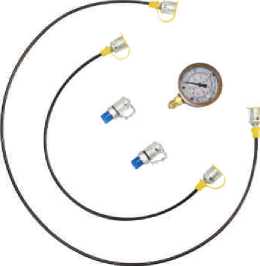 Test pressure hose is applied in micro hydraulic system and testing pressure in hydraulic system.It's specification includesjight weight.wear resistance,strong in pact res istamce, good flexibility.friendly use.and so on.Fluid service： mineral oil, water-glycol, alcohol, gasoline, water-oil emulsions, gas, etc。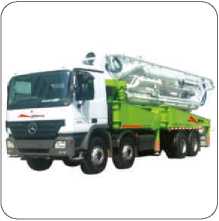 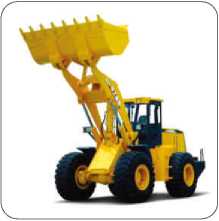 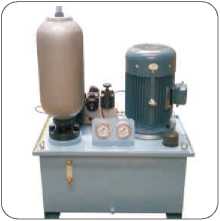 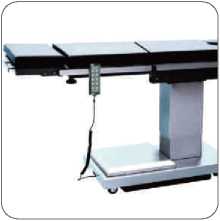 (Technical information )How to order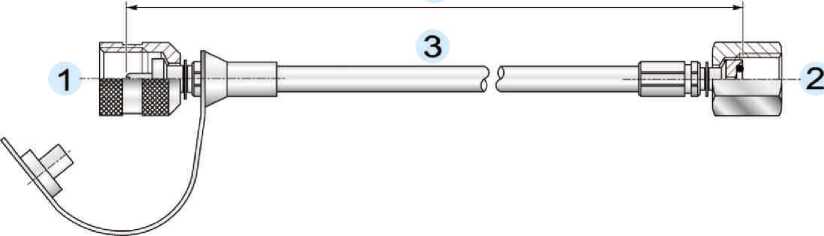 HF 1 -2-3-P*-5HF Abbreviation of micro high pressure flexiable hose assembly1 Fitting model of one end2 Fitting model of the other end3 Hose type (2 = DN2, 3=DN3, 4=DN4)P* Pressure class (P40=400bar, P60=630bar)5 Hose length:mm1 For example: One end with quick fitting of connecting thread is M16X 2. The other is connected to the pressure gauge pressure gauge,and the connecting thread is MUX 1.5. The hose type is DN3, the pressure class is 600BAR(60MPa), the hose length is 1500mm,then the model of this is: HFH0200-P0100-3-P60-1500o2   When you want to order the hose assembly with pressure gauge, you should clearly describe pressure gauge in order.such as the pressure range.gauge diameter or other special requirementHose EndFittings typeTest coupling threaded female fitting: H seriesTest coupling threaded female fitting with hexagonal nut : H seriesL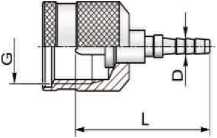 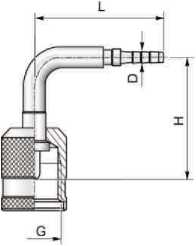 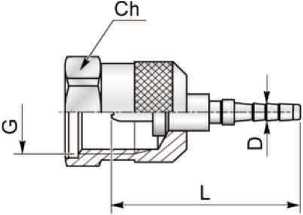 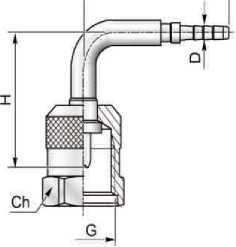 Gauges threaded fitting : P seriesGauges threaded fitting : A seriesGauges threaded fitting :W series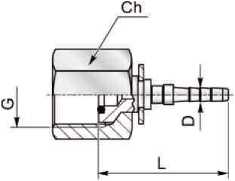 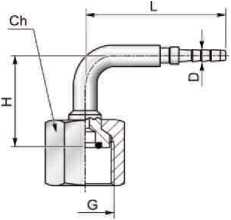 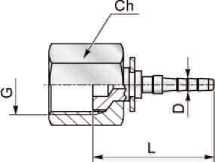 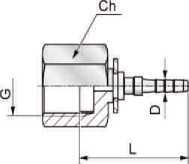 Hose EndSwivel female fitting 60° cone connection : D seriesSwivel female fitting 24° cone connection: Q seriesPlug-in connection： T series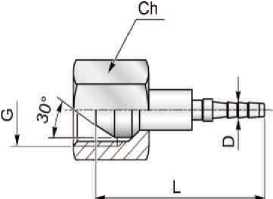 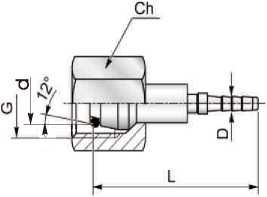 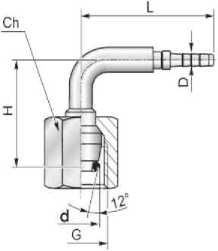 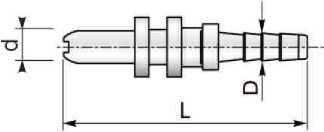 Swivel female fitting JIC 74° connection: C seriesStandpipe fitting: B seriesIBanjo fitting and banjo screw： J series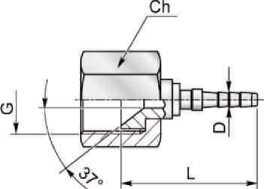 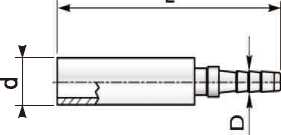 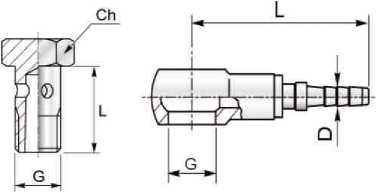 Standpipe fitting:B series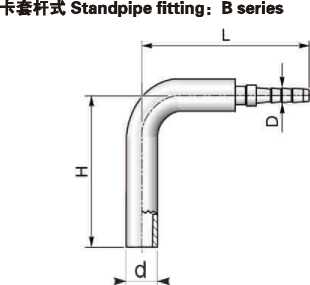 Male fittings： E series Male fittings： Z series FerruleSample of test hose assembly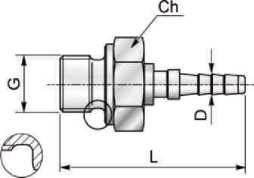 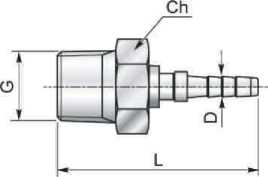 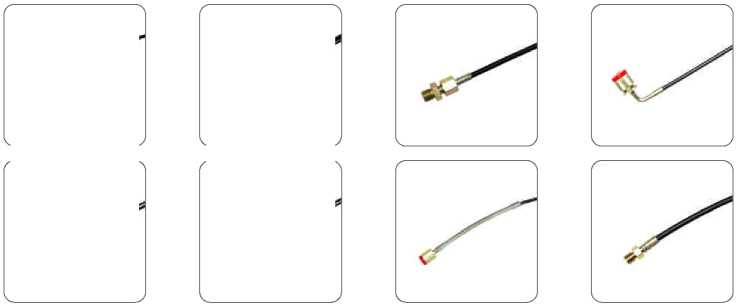 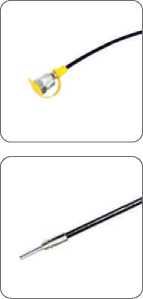 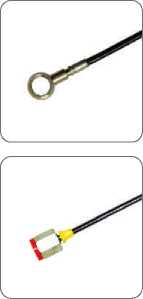 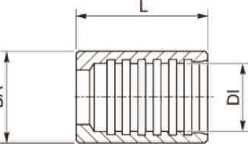 Test CouplingPT series test couplings for pressure checking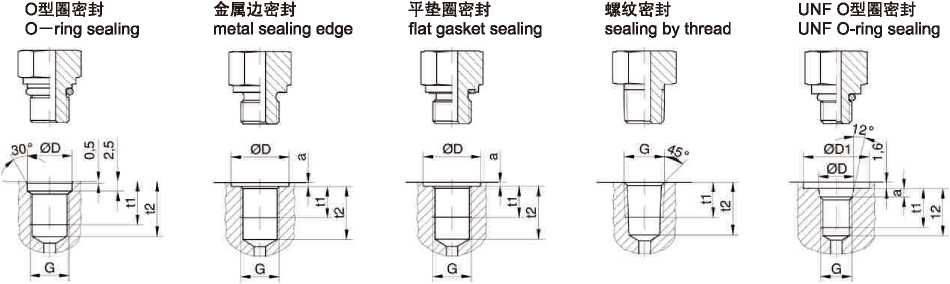 Test Coupling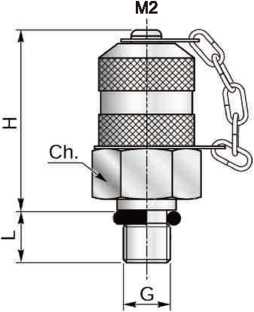 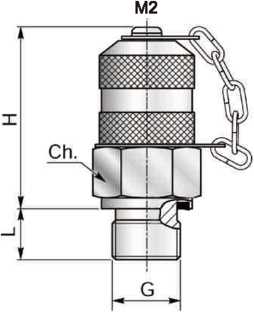 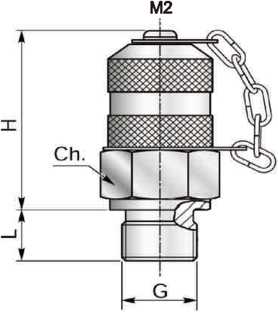 If you need test coupling with exhaust,the code will be PPT-W,such as PPT-01.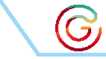 Test Coupling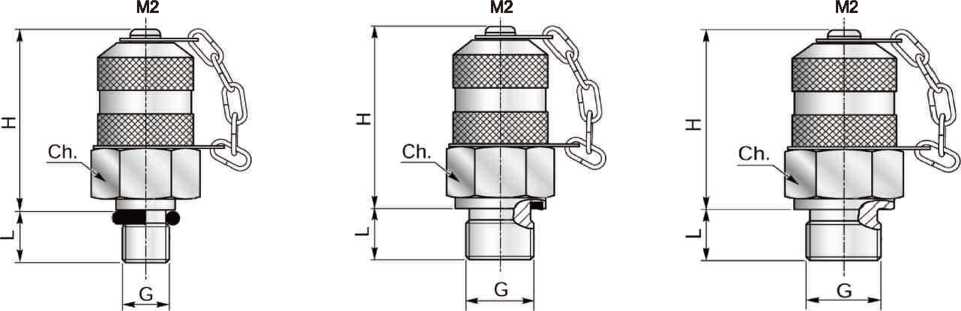 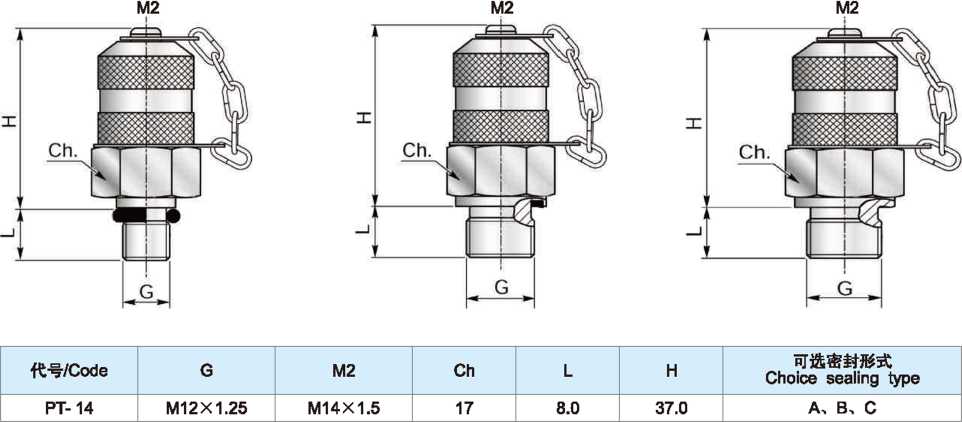 M2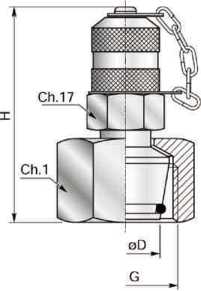 If you need test coupling with exhaust,the code will be PPTQ-*,such as PPTQ-01.M2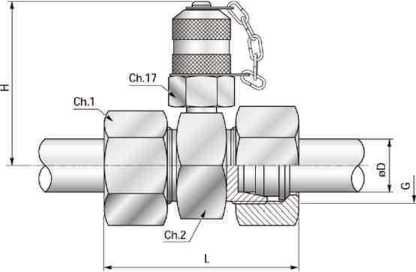 M2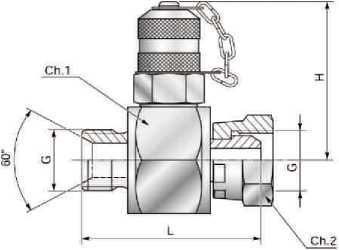 M2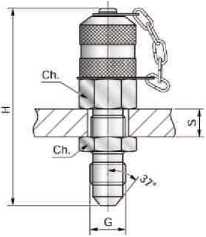 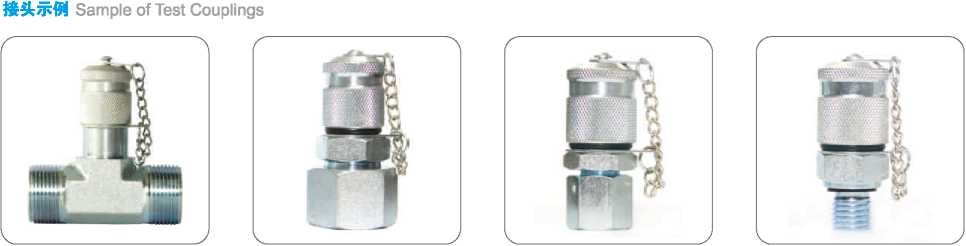 测压盒Pressure Test Kit测压盒 Pressure Test Kit型号(Type): GDTK-25型号(Type)： GDTK-40 (Type)： GDTK-60Remark： Pressure gauge and test couplings can be changed according to custome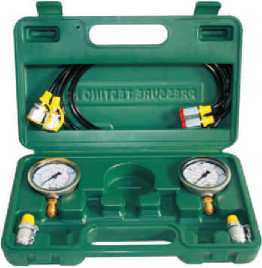 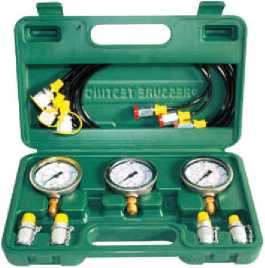 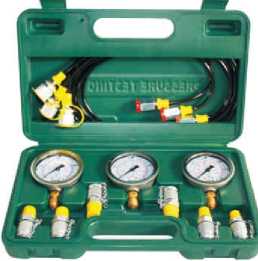 DN2-400DN2-630DN3-630DN4-500 inside diametermm2234 outer diametermm5568Max. quiescent pressureBar400630630500Min. burst pressureBar1200189018901500Min. bending radiusmm20202535weightg20202747 temperature range°C■40 〜+100-40 〜+100-40 〜+100■40 〜+100core materialPAPAPAPA reinforcement materialFiber or KevlarFiber or KevlarFiber or KevlarFiber or Kevlarcover materialPA or PUPA or PUPA or PUPA or PUGChCodeM12X1.25H0100M16X2.0H0200M14X1.5H0300M16X1.5H0400GChCodeM12X1.25H0190M16X2.0H0290M14X1.5H0390M16X1.5H0490GChCodeM12X1.2519H0100-1M16X2.019H0200-1M14X1.519H0300-1M16X1.519H0400-1GChCodeM12X1.2519H0190-1M16X2.019H0290-1M14X1.519H0390-1M16X1.519H0490-1GChCodeM14X1.517P0100M20X1.524P0200G1/4〃17P0300G1/2”27P0400GChCodeM14X1.517P0190M20X1.524P0290G1/4〃17P0390G1/2〃27P0490GChCodeM14X1.517A01M20X1.524A02G1/4”17A03G1/2”27A04GChCode1/4w -18NPTF19W011/2" -14NPTF24W02GChCodeG1/8”12D01G1/4”17D02GdChCodeM08X1.0410Q0100M10X1.0612Q0200M12X1.5614Q0300M14X1.5617Q0400M14X1.5817Q0500M16X1.5819Q0600M16X1.51019Q0700M18X1.51022Q0800M18X1.51222Q0900M20X1.51224Q1000GdChCodeM08X1.0410Q0190M10X1.0612Q0290M12X1.5614Q0390M14X1.5617Q0490M14X1.5817Q0590M16X1.5819Q0690M16X1.51019Q0790M18X1.51022Q0890M18X1.51222Q0990M20X1.51224Q1090dLCode3.327T01GChCode7/16-20UNF14C011/2-20UNF17C023/8-24UNF12C039/16-18UNF19C04dLCode4.036B01006.036B02008.037.5B0300dLHCode4.03325.5B01906.03328.0B02908.04137.0B0390GCodeM08X1.00J01M10X1.00J02M14X1.50J03G1/4〃J04GChCodeM8X112E01M10X114E02M12X1.514E03M14X1.517E04M16X1.519E05G1/8〃14E06G1/4”17E077/16-20UNF12E08GChCodeR1/8" -2812Z01R1/4W -1917Z021/8〃 -27NPT12Z031/4w -18NPT17Z04DADILCode8.05.515.0F029.06.515.0F03Applications:-Pressure control-Lubrification-Airbleeding-Oil samplingMaterials:-Galvanised carbon steel-(Stainless steel AISI 316 is available on request)Sealing:-NITRILBUNAN (NBR)-FKM-VITON (on request)-Working temperature:-30°C...+125°C(NITRILE BUNAN)-25°C...+230°C(FKM)Fluids:-Hydraulic oils-Mineral oils-Suitability with otherfluids on requestGΦDt1t2GΦDat1t2GΦDat1t2Gt1t2GΦD1ΦDat1t2M08x19.51115.5M08x1131810M10x11518101/8 NPT6.911.65/16-24 UNF179.11.91012M10x111.51216.5M10x1151810M 10x1.25181.510151/4 NPT1016.47/16-20 UNF2112.42.411.514M 10x1.25111216.5M 12x1.5181.51215M 12x1.5181.512153/8 NPT10.317.69/16-18 UNF2515.72.512.715.5M 14x1.515.81218M 14x1.5201.51215M 14x1.5201.51215M 16x1.5231.51215M 16x1.5231.51215R1/85.59.5M 18x1.52521215M 18x1.52521215R1/48.513.5M 20x1.52721417M 20x1.52721417R3/81220M 22x1.5282.51417M 22x1.5282.51417M 26x1.5322.51619M 26x1.5322.51619M27x2332.51620M27x2332.51620M33x2402.51822M33x2402.51822M42x2502.52024M42x2502.52024M48x2562.52226M48x2562.52226G 1/8151810.5G1/8151810.5G1/4201.51215.5G 1/4201.51215.5G3/82321215.5G3/82321215.5G1/2282.51418.5G1/2282.51418.5G3/4332.51620G3/4332.51620G1402.51823G1402.51823G11/4502.52025G11/4502.52025G 1 1/2562.52227G 11/2562.52227CodeGM2ChLHChoice sealing typePT-01M08X1.00M16X2178.037.0A、B、CPT-02M10X1.00M16X2178.037.0A、B、CPT-03M12X1.50M16X21710.037.0A、B、CPT-04MMX 1.50M16X21912.037.0A、B、CPT-05M16X1.50M16X22212.037.0A、B、CPT-06G1/8”M16X21710.037.0A、B、CPT-07G1/4Z,M16X21912.037.0A、B、CPT-08G3J8”M16X22214.037.0A、B、CPT-09G1/2WM16X22715.037.0A、B、CPT-107716" -20UNFM16X21710.037.0EPT-111/2w -20UNFM16X21710.037.0EPT-129/16W -18UNFM16X21910.037.0ECodeGM2ChLHChoice sealing typePT-15R1/8”M16X21710.037.0DPT-16R1/4”M16X21912.037.0DPT-17R3/8“M16X22214.037.0DPT-181/8" -27NPTFM16X21710.037.0DPT-191/4" -18NPTFM16X21914.037.0DPT-20318" -18NPTFM16X22216.037.0DCodeGM2ChLHChoice sealing typePT-13M10X1M12X1.25178.037.0A、B、CCodeG0DM2Ch.1H Choice sealing typePTQ-01M12X1.5006LM16X21454.0PTQ-02M14X1.5006SM16X21754.0PTQ-03M14X1.5008LM16X21754.0PTQ-04M16X1.5008SM16X21959.0PTQ-05M16X1.5010LM16X21959.0PTQ-06M18X1.5010SM16X22259.0PTQ-07M18X1.5012LM16X22259.0PTQ-08M20X1.5012SM16X22459.0PTQ-09M22X1.5014SM16X22759.0PTQ-10M22X1.5015LM16X22759.0PTQ-11M24X1.5016SM16X23059.0PTQ-12M26X1.5018LM16X23259.0PTQ-13M30X2.0020SM16X23659.0PTQ-14M30X2.0022LM16X23662.0PTQ-15M36X2.0028LM16X24160.0PTQ-16M36X2.0025SM16X24665.0PTQ-17M42X2.0030SM16X25065.0PTQ-18M45X2.0035LM16X25062.0PTQ-19M52X2.0038SM16X26065.0PTQ-20M52X2.0042LM16X26065.0CodeG0DM2Ch.1HChoice sealing typePTT-01M12X1.5006LM16X21454.0PTT-02MMX 1.5006SM16X21754.0PTT-03MUX 1.5008LM16X21754.0PTT-04M16X1.50Q8SM16X21959.0PTT-05M16X1.5010LM16X21959.0PTT-06M18X1.5010SM16X22259.0PTT-07M18X1.5012LM16X22259.0PTT-08M20X1.5012SM16X22459.0PTT-09M22X1.5014SM16X22759.0PTT-10M22X1.5015LM16X22759.0PTM1M24X1.5016SM16X23059.0PTT-12M26X1.5018LM16X23259.0PTT-13M30X2.0020SM16X23659.0PTT-14M30X2.0022LM16X23662.0PTT-15M36X2.0028LM16X24160.0PTT-16M36X2.0025SM16X24665.0PTT-17M42X2.0030SM16X25065.0PTT-18M45X2.0035LM16X25062.0PTT-19M52X2.0038SM16X26065.0PTT-20M52X2.0042LM16X26065.0CodeGM2Ch.1Ch.2Hchoice sealing typePTD-01G1/4"M16X2321954.0PTD-02G3/8”M16X2322254.0PTD-03G1/2"M16X2322754.0PTD-04G3/4”M16X2323259.0PTD-05G1"M16X2414159.0CodeGM2ChS maxHChoice sealing typePTG-017/16H-20UNFM16X232968.0PTG-021/2H-20UNFM16X232968.0PTG-039/16H-18UNFM16X232969.0配置描述Description数量Quantity： PCS压力表 Pressure gauge:(t>63mm ~ 6MPa1压力表 Pressure gauge: cb63mm ~ 25MPa1测压软管 Test hose: Length = 1500mm2微型测压头 Test coupling: G1/4,1微型测压头 Test coupling: M14x 1.51配置描述Description数量Quantity： PCS压力表 Pressure gauge:中63mm~ 10MPa1压力表 Pressure gauge:(t)63mm~25MPa1压力表 Pressure gauge: 463mm ~ 40MPa1测压软管 Test hose: Length = 1500mm3微型测压头 Test coupling: M10*1,1微型测压头 Test coupling: M14x 1.51微型测压头 Test coupling: G1/4,1微型测压头 Test coupling: R1/41配置描述Description数量Quantity： PCS压力表Pressure gauge: c|)63mm ~ 25MPa1压力表Pressure gauge: 4)63mm ~40MPa1压力表Pressure gauge: 063mm ~ 60MPa1测压软管Test hose: Length = 1500mm3微型测压头Test coupling: M10*1,1微型测压头Test coupling: M14x 1.51微型测压头Test coupling: G1/4,1微型测压头Test coupling: R1/41微型测压头Test coupling: UNF7/16-201微型测压头Test coupling: NPT1/4-181